スタジオＡＣＴＹ　主催　　第５回ＶＯＣＡＬ発表会　　　　　　　　SONG　★　DANCE　★　MUSICALプレステージ　2016年　2月14日（日）　15:00開演（14:30開場）立川女性総合センター　アイムホール　＊入場無料【1部】　　　　　　　　　　　　　【2部】ミニミュージカル「メリーポピンズ」　　　　　　ＶＯＣＡＬショータイムパッションミュージカルとミュージカル　　　ヴォーカルレッスン生による歌の発表ジュニアクラスのメンバーが歌い踊る楽　　　ダンスクラスのメンバーが花を添えますしいミュージカル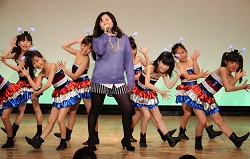 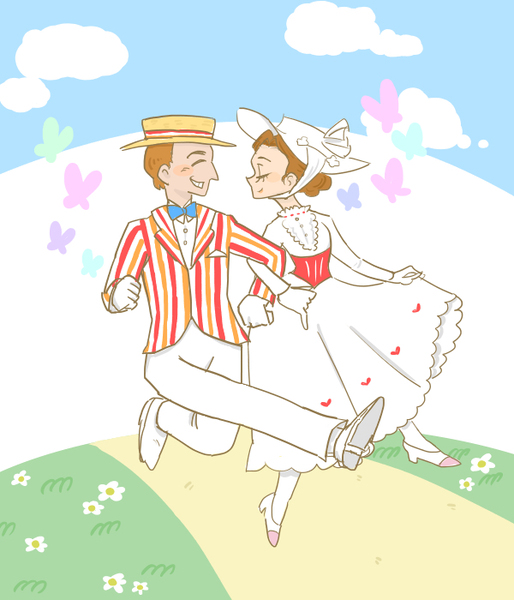 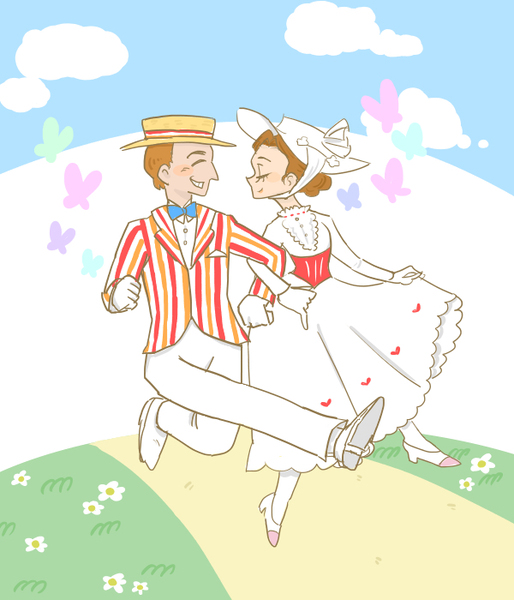 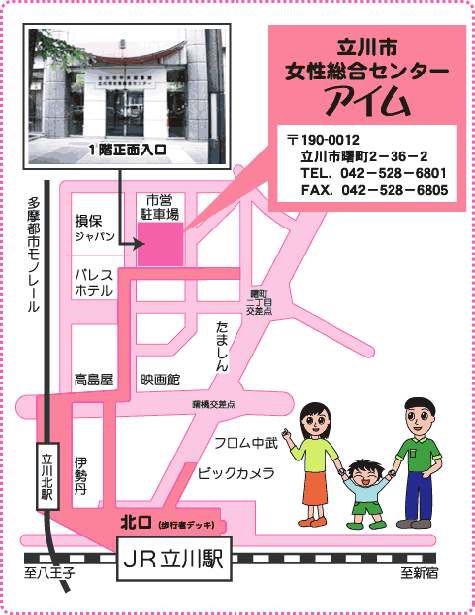 【企画】スタジオＡＣＴＹ/パッションミュージカル　【構成・演出・振付】　　奥村千鶴子　【お問合せ】　ＴＥＬ　０９０-２１５５-７９９１　　Mail:　acty-okumura@docomo.ne.jp 　スタジオACTY　ホームページ　　　http://studio-acty.com/